VSI/Registrar/Inplant Trg./367/2020-2021             		15TH Feb.2021                                                            SMC-I(2020)                                                             Roll No.:SMC202001  	 TO, Chief Officer (Works)       The Ugar Sugar Works Ltd.,       Nagarhalli, Malli, Tal. Jewarai  Dt. Kalahurgi,       Kalhurgi       KarnatakaDear Sir,      This is to inform that KARTIK HIREMATH   S/O.SHIVAYYA is a bonafide student of Sugar Manufacture Certificate First Semester. He will be completing  his Final Online Examination  of  First  Semester  on 16.02.2021. In additional to his regular  work  in  the  factory  he shall be required to complete the Inplant Training work as instructed by the Sugar Technology  Dept. The  date of  commencement  of  Second Semester  would be 05.07.2021.		It is also informed that due to COVID-19 pandemic the students admitted for the academic year 2020-21 were unable to join college. So it was not possible to provide the college Identity card to him. Candidate may verify the Aadhar Card as Identity proof. This is submitted for your information. 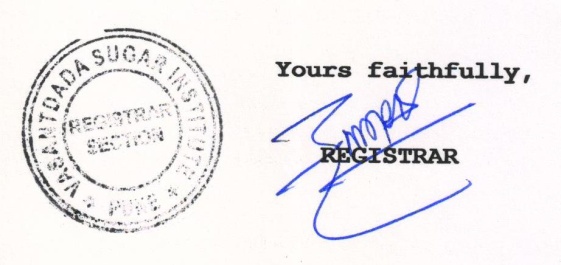        To,       MR. KARTIK HIREMATH   S/O.SHIVAYYA       ROLL NO.: SMC202001       He is informed to report back to Institute on 05/07/2021 positively,failing which he would not be allowed to appear in Semester examination. VSI/Registrar/Inplant Trg./367/2020-2021             		15TH Feb.2021                                                            SMC-I(2020)                                                             Roll No.:SMC202002  	 TO, Managing Director       Kumbhi Kasari SSK Ltd.,       Kuditre, Tal. Karvir, Dist. Kolhapur       Kolhapur       MaharashtraDear Sir,      This is to inform that MOHITE MAHESH RAJARAM is a bonafide student of Sugar Manufacture Certificate First Semester. He will be completing  his Final Online Examination  of  First  Semester  on 16.02.2021. In additional to his regular  work  in  the  factory  he shall be required to complete the Inplant Training work as instructed by the Sugar Technology  Dept. The  date of  commencement  of  Second Semester  would be 05.07.2021.		It is also informed that due to COVID-19 pandemic the students admitted for the academic year 2020-21 were unable to join college. So it was not possible to provide the college Identity card to him. Candidate may verify the Aadhar Card as Identity proof. This is submitted for your information.        To,       MR. MOHITE MAHESH RAJARAM       ROLL NO.: SMC202002       He is informed to report back to Institute on 05/07/2021 positively,failing which he would not be allowed to appear in Semester examination. VSI/Registrar/Inplant Trg./367/2020-2021             		15TH Feb.2021                                                            SMC-I(2020)                                                             Roll No.:SMC202003  	 TO, Chairman & Managing Director       Yedeshwari Agro. Products Ltd.,       Anandgaon Sarni, Pavansoot Nagar, Anandgaon Dt. Beed       Beed       MaharashtraDear Sir,      This is to inform that LAMTURE RANJIT BASWESHWAR is a bonafide student of Sugar Manufacture Certificate First Semester. He will be completing  his Final Online Examination  of  First  Semester  on 16.02.2021. In additional to his regular  work  in  the  factory  he shall be required to complete the Inplant Training work as instructed by the Sugar Technology  Dept. The  date of  commencement  of  Second Semester  would be 05.07.2021.		It is also informed that due to COVID-19 pandemic the students admitted for the academic year 2020-21 were unable to join college. So it was not possible to provide the college Identity card to him. Candidate may verify the Aadhar Card as Identity proof. This is submitted for your information.        To,       MR. LAMTURE RANJIT BASWESHWAR       ROLL NO.: SMC202003       He is informed to report back to Institute on 05/07/2021 positively,failing which he would not be allowed to appear in Semester examination. VSI/Registrar/Inplant Trg./367/2020-2021             		15TH Feb.2021                                                            SMC-I(2020)                                                             Roll No.:SMC202004  	 TO, DGM HR       Dalmia Bharat Sugar and Industries Ltd.       Asurle-Porle, Po. Porle, Tarf Thane Tal. Panhala, Dt. Kolhapur       Kolhapur       MaharashtraDear Sir,      This is to inform that SARNOBAT VIKRAMSINH MANOJRAO is a bonafide student of Sugar Manufacture Certificate First Semester. He will be completing  his Final Online Examination  of  First  Semester  on 16.02.2021. In additional to his regular  work  in  the  factory  he shall be required to complete the Inplant Training work as instructed by the Sugar Technology  Dept. The  date of  commencement  of  Second Semester  would be 05.07.2021.		It is also informed that due to COVID-19 pandemic the students admitted for the academic year 2020-21 were unable to join college. So it was not possible to provide the college Identity card to him. Candidate may verify the Aadhar Card as Identity proof. This is submitted for your information.        To,       MR. SARNOBAT VIKRAMSINH MANOJRAO       ROLL NO.: SMC202004       He is informed to report back to Institute on 05/07/2021 positively,failing which he would not be allowed to appear in Semester examination. VSI/Registrar/Inplant Trg./367/2020-2021             		15TH Feb.2021                                                            SMC-I(2020)                                                             Roll No.:SMC202005  	 TO, Chairman & Managing Director       NSL Sugars Ltd.,       Jay Mahesh,  Parbhani Tal. Malegaon, Dt. Beed - 431 131       Beed       MaharashtraDear Sir,      This is to inform that THORAT SANDEEP VITTHALRAO is a bonafide student of Sugar Manufacture Certificate First Semester. He will be completing  his Final Online Examination  of  First  Semester  on 16.02.2021. In additional to his regular  work  in  the  factory  he shall be required to complete the Inplant Training work as instructed by the Sugar Technology  Dept. The  date of  commencement  of  Second Semester  would be 05.07.2021.		It is also informed that due to COVID-19 pandemic the students admitted for the academic year 2020-21 were unable to join college. So it was not possible to provide the college Identity card to him. Candidate may verify the Aadhar Card as Identity proof. This is submitted for your information.        To,       MR. THORAT SANDEEP VITTHALRAO       ROLL NO.: SMC202005       He is informed to report back to Institute on 05/07/2021 positively,failing which he would not be allowed to appear in Semester examination. VSI/Registrar/Inplant Trg./367/2020-2021             		15TH Feb.2021                                                            SMC-I(2020)                                                             Roll No.:SMC202006  	 TO, Managing Director       Loknete Marutrao Ghule Patil Dnyaneshwar SSK Ltd.       Bhende, Newasa       Ahmednagar       MaharashtraDear Sir,      This is to inform that ARGADE DNYANESHWAR ARUN is a bonafide student of Sugar Manufacture Certificate First Semester. He will be completing  his Final Online Examination  of  First  Semester  on 16.02.2021. In additional to his regular  work  in  the  factory  he shall be required to complete the Inplant Training work as instructed by the Sugar Technology  Dept. The  date of  commencement  of  Second Semester  would be 05.07.2021.		It is also informed that due to COVID-19 pandemic the students admitted for the academic year 2020-21 were unable to join college. So it was not possible to provide the college Identity card to him. Candidate may verify the Aadhar Card as Identity proof. This is submitted for your information.        To,       MR. ARGADE DNYANESHWAR ARUN       ROLL NO.: SMC202006       He is informed to report back to Institute on 05/07/2021 positively,failing which he would not be allowed to appear in Semester examination. VSI/Registrar/Inplant Trg./367/2020-2021             		15TH Feb.2021                                                            SMC-I(2020)                                                             Roll No.:SMC202008  	 TO, Chief Financial Officer       Gangamai Industries & Constructions Ltd.       Tal. Shevgaon, Dt. Ahmednagar       Ahmednagar       MaharashtraDear Sir,      This is to inform that NAJAN GANESH GORAKHA is a bonafide student of Sugar Manufacture Certificate First Semester. He will be completing  his Final Online Examination  of  First  Semester  on 16.02.2021. In additional to his regular  work  in  the  factory  he shall be required to complete the Inplant Training work as instructed by the Sugar Technology  Dept. The  date of  commencement  of  Second Semester  would be 05.07.2021.		It is also informed that due to COVID-19 pandemic the students admitted for the academic year 2020-21 were unable to join college. So it was not possible to provide the college Identity card to him. Candidate may verify the Aadhar Card as Identity proof. This is submitted for your information.        To,       MR. NAJAN GANESH GORAKHA       ROLL NO.: SMC202008       He is informed to report back to Institute on 05/07/2021 positively,failing which he would not be allowed to appear in Semester examination. VSI/Registrar/Inplant Trg./367/2020-2021             		15TH Feb.2021                                                            SMC-I(2020)                                                             Roll No.:SMC202009  	 TO, Chairman & Managing Director       Sri. Chhatrapati SSK Ltd., Bhavaninaar       Tal. Indapur, Dt. Pune       Pune       MaharashtraDear Sir,      This is to inform that PATIL MANGESH PRAMOL is a bonafide student of Sugar Manufacture Certificate First Semester. He will be completing  his Final Online Examination  of  First  Semester  on 16.02.2021. In additional to his regular  work  in  the  factory  he shall be required to complete the Inplant Training work as instructed by the Sugar Technology  Dept. The  date of  commencement  of  Second Semester  would be 05.07.2021.		It is also informed that due to COVID-19 pandemic the students admitted for the academic year 2020-21 were unable to join college. So it was not possible to provide the college Identity card to him. Candidate may verify the Aadhar Card as Identity proof. This is submitted for your information.        To,       MR. PATIL MANGESH PRAMOL       ROLL NO.: SMC202009       He is informed to report back to Institute on 05/07/2021 positively,failing which he would not be allowed to appear in Semester examination. VSI/Registrar/Inplant Trg./367/2020-2021             		15TH Feb.2021                                                            SMC-I(2020)                                                             Roll No.:SMC202011  	 TO, Chairman & Managing Director       Udagiri Sugar and Power Ltd,       Bamani (Pore)Dear Sir,      This is to inform that SAKAT VIKAS GANPATI is a bonafide student of Sugar Manufacture Certificate First Semester. He will be completing  his Final Online Examination  of  First  Semester  on 16.02.2021. In additional to his regular  work  in  the  factory  he shall be required to complete the Inplant Training work as instructed by the Sugar Technology  Dept. The  date of  commencement  of  Second Semester  would be 05.07.2021.		It is also informed that due to COVID-19 pandemic the students admitted for the academic year 2020-21 were unable to join college. So it was not possible to provide the college Identity card to him. Candidate may verify the Aadhar Card as Identity proof. This is submitted for your information.        To,       MR. SAKAT VIKAS GANPATI       ROLL NO.: SMC202011       He is informed to report back to Institute on 05/07/2021 positively,failing which he would not be allowed to appear in Semester examination. VSI/Registrar/Inplant Trg./367/2020-2021             		15TH Feb.2021                                                            SMC-I(2020)                                                             Roll No.:SMC202012  	 TO, Managing Director       Bhaurao Chavan SSK ltd.,       Laxminagar, Degaon, Yelegaon, Tal. Ardhapu, Dt. Nanded       Nanded       MaharashtraDear Sir,      This is to inform that RAJEGORE ATMARAM SURESH is a bonafide student of Sugar Manufacture Certificate First Semester. He will be completing  his Final Online Examination  of  First  Semester  on 16.02.2021. In additional to his regular  work  in  the  factory  he shall be required to complete the Inplant Training work as instructed by the Sugar Technology  Dept. The  date of  commencement  of  Second Semester  would be 05.07.2021.		It is also informed that due to COVID-19 pandemic the students admitted for the academic year 2020-21 were unable to join college. So it was not possible to provide the college Identity card to him. Candidate may verify the Aadhar Card as Identity proof. This is submitted for your information.        To,       MR. RAJEGORE ATMARAM SURESH       ROLL NO.: SMC202012       He is informed to report back to Institute on 05/07/2021 positively,failing which he would not be allowed to appear in Semester examination. VSI/Registrar/Inplant Trg./367/2020-2021             		15TH Feb.2021                                                            SMC-I(2020)                                                             Roll No.:SMC202013  	 TO, Managing Director       Mula SSK Ltd.,       Sonai, Tal. Newasa, Dt. Ahmednagar       Ahmednagar       MaharashtraDear Sir,      This is to inform that LOHKARE PRAVIN DILIP is a bonafide student of Sugar Manufacture Certificate First Semester. He will be completing  his Final Online Examination  of  First  Semester  on 16.02.2021. In additional to his regular  work  in  the  factory  he shall be required to complete the Inplant Training work as instructed by the Sugar Technology  Dept. The  date of  commencement  of  Second Semester  would be 05.07.2021.		It is also informed that due to COVID-19 pandemic the students admitted for the academic year 2020-21 were unable to join college. So it was not possible to provide the college Identity card to him. Candidate may verify the Aadhar Card as Identity proof. This is submitted for your information.        To,       MR. LOHKARE PRAVIN DILIP       ROLL NO.: SMC202013       He is informed to report back to Institute on 05/07/2021 positively,failing which he would not be allowed to appear in Semester examination. VSI/Registrar/Inplant Trg./367/2020-2021             		15TH Feb.2021                                                            SMC-I(2020)                                                             Roll No.:SMC202014  	 TO, Managing Director       The Ghataprabha SSK Niyamit       Ghotak,                  Pin 591 307       Belgavavi       KarnatakaDear Sir,      This is to inform that METI ANAND BASAVRAJ is a bonafide student of Sugar Manufacture Certificate First Semester. He will be completing  his Final Online Examination  of  First  Semester  on 16.02.2021. In additional to his regular  work  in  the  factory  he shall be required to complete the Inplant Training work as instructed by the Sugar Technology  Dept. The  date of  commencement  of  Second Semester  would be 05.07.2021.		It is also informed that due to COVID-19 pandemic the students admitted for the academic year 2020-21 were unable to join college. So it was not possible to provide the college Identity card to him. Candidate may verify the Aadhar Card as Identity proof. This is submitted for your information.        To,       MR. METI ANAND BASAVRAJ       ROLL NO.: SMC202014       He is informed to report back to Institute on 05/07/2021 positively,failing which he would not be allowed to appear in Semester examination. VSI/Registrar/Inplant Trg./367/2020-2021             		15TH Feb.2021                                                            SMC-I(2020)                                                             Roll No.:SMC202015  	 TO, Managing Director       Agasti SSK Ltd.       Agastinagar, Tal. Akole, Dt. Ahmednagar       Ahmednagar       MaharashtraDear Sir,      This is to inform that VAIDYA SOMNATH DATTU is a bonafide student of Sugar Manufacture Certificate First Semester. He will be completing  his Final Online Examination  of  First  Semester  on 16.02.2021. In additional to his regular  work  in  the  factory  he shall be required to complete the Inplant Training work as instructed by the Sugar Technology  Dept. The  date of  commencement  of  Second Semester  would be 05.07.2021.		It is also informed that due to COVID-19 pandemic the students admitted for the academic year 2020-21 were unable to join college. So it was not possible to provide the college Identity card to him. Candidate may verify the Aadhar Card as Identity proof. This is submitted for your information.        To,       MR. VAIDYA SOMNATH DATTU       ROLL NO.: SMC202015       He is informed to report back to Institute on 05/07/2021 positively,failing which he would not be allowed to appear in Semester examination. VSI/Registrar/Inplant Trg./367/2020-2021             		15TH Feb.2021                                                            SMC-I(2020)                                                             Roll No.:SMC202016  	 TO, FACTORY MANAGER       SHRIRAM JAWAHAR SHETKAR SSK LTD       PHALTAN       SATARA       MaharashtraDear Sir,      This is to inform that SAYYAD IRFAN SALIM is a bonafide student of Sugar Manufacture Certificate First Semester. He will be completing  his Final Online Examination  of  First  Semester  on 16.02.2021. In additional to his regular  work  in  the  factory  he shall be required to complete the Inplant Training work as instructed by the Sugar Technology  Dept. The  date of  commencement  of  Second Semester  would be 05.07.2021.		It is also informed that due to COVID-19 pandemic the students admitted for the academic year 2020-21 were unable to join college. So it was not possible to provide the college Identity card to him. Candidate may verify the Aadhar Card as Identity proof. This is submitted for your information.        To,       MR. SAYYAD IRFAN SALIM       ROLL NO.: SMC202016       He is informed to report back to Institute on 05/07/2021 positively,failing which he would not be allowed to appear in Semester examination. VSI/Registrar/Inplant Trg./367/2020-2021             		15TH Feb.2021                                                            SMC-I(2020)                                                             Roll No.:SMC202017  	 TO, Managing Director       Loknete Marutrao Ghule Patil Dnyaneshwar SSK Ltd.       Bhende, Newasa       Ahmednagar       MaharashtraDear Sir,      This is to inform that TANGDE RAJENDRA RAMBHAU is a bonafide student of Sugar Manufacture Certificate First Semester. He will be completing  his Final Online Examination  of  First  Semester  on 16.02.2021. In additional to his regular  work  in  the  factory  he shall be required to complete the Inplant Training work as instructed by the Sugar Technology  Dept. The  date of  commencement  of  Second Semester  would be 05.07.2021.		It is also informed that due to COVID-19 pandemic the students admitted for the academic year 2020-21 were unable to join college. So it was not possible to provide the college Identity card to him. Candidate may verify the Aadhar Card as Identity proof. This is submitted for your information.        To,       MR. TANGDE RAJENDRA RAMBHAU       ROLL NO.: SMC202017       He is informed to report back to Institute on 05/07/2021 positively,failing which he would not be allowed to appear in Semester examination. VSI/Registrar/Inplant Trg./367/2020-2021             		15TH Feb.2021                                                            SMC-I(2020)                                                             Roll No.:SMC202018  	 TO, Chairman & Managing Director       Babanraoji Shinde Sugar & Allied Industries Ltd.       Pimpal, Tal. Barshi, Dt. Solapur       Solapur       MaharashtraDear Sir,      This is to inform that CHAUTMAHAL KRISHNA NAGNATH is a bonafide student of Sugar Manufacture Certificate First Semester. He will be completing  his Final Online Examination  of  First  Semester  on 16.02.2021. In additional to his regular  work  in  the  factory  he shall be required to complete the Inplant Training work as instructed by the Sugar Technology  Dept. The  date of  commencement  of  Second Semester  would be 05.07.2021.		It is also informed that due to COVID-19 pandemic the students admitted for the academic year 2020-21 were unable to join college. So it was not possible to provide the college Identity card to him. Candidate may verify the Aadhar Card as Identity proof. This is submitted for your information.        To,       MR. CHAUTMAHAL KRISHNA NAGNATH       ROLL NO.: SMC202018       He is informed to report back to Institute on 05/07/2021 positively,failing which he would not be allowed to appear in Semester examination. VSI/Registrar/Inplant Trg./367/2020-2021             		15TH Feb.2021                                                            SMC-I(2020)                                                             Roll No.:SMC202019  	 TO, Chairman & Managing Director       Babanraoji Shinde Sugar & Allied Industries Ltd.       Pimpal, Tal. Barshi, Dt. Solapur       Solapur       MaharashtraDear Sir,      This is to inform that SHENDAGE TATYASAHEB KERABA is a bonafide student of Sugar Manufacture Certificate First Semester. He will be completing  his Final Online Examination  of  First  Semester  on 16.02.2021. In additional to his regular  work  in  the  factory  he shall be required to complete the Inplant Training work as instructed by the Sugar Technology  Dept. The  date of  commencement  of  Second Semester  would be 05.07.2021.		It is also informed that due to COVID-19 pandemic the students admitted for the academic year 2020-21 were unable to join college. So it was not possible to provide the college Identity card to him. Candidate may verify the Aadhar Card as Identity proof. This is submitted for your information.        To,       MR. SHENDAGE TATYASAHEB KERABA       ROLL NO.: SMC202019       He is informed to report back to Institute on 05/07/2021 positively,failing which he would not be allowed to appear in Semester examination. VSI/Registrar/Inplant Trg./367/2020-2021             		15TH Feb.2021                                                            SMC-I(2020)                                                             Roll No.:SMC202020  	 TO, Managing Director       DR.BABASAHEB AMBEDKAR SSK LTD       ARVINDNAGAR       KESHEGAON       MaharashtraDear Sir,      This is to inform that SOMVANSHI BHAURAO DATTATRAYA is a bonafide student of Sugar Manufacture Certificate First Semester. He will be completing  his Final Online Examination  of  First  Semester  on 16.02.2021. In additional to his regular  work  in  the  factory  he shall be required to complete the Inplant Training work as instructed by the Sugar Technology  Dept. The  date of  commencement  of  Second Semester  would be 05.07.2021.		It is also informed that due to COVID-19 pandemic the students admitted for the academic year 2020-21 were unable to join college. So it was not possible to provide the college Identity card to him. Candidate may verify the Aadhar Card as Identity proof. This is submitted for your information.        To,       MR. SOMVANSHI BHAURAO DATTATRAYA       ROLL NO.: SMC202020       He is informed to report back to Institute on 05/07/2021 positively,failing which he would not be allowed to appear in Semester examination. VSI/Registrar/Inplant Trg./367/2020-2021             		15TH Feb.2021                                                            SMC-I(2020)                                                             Roll No.:SMC202021  	 TO, GENERAL MANAGER       NEW PHALTAN SUGAR WORKS LTD.       PHALTAN       SATARA       MaharashtraDear Sir,      This is to inform that SHENDAGE RAHUL GANPAT is a bonafide student of Sugar Manufacture Certificate First Semester. He will be completing  his Final Online Examination  of  First  Semester  on 16.02.2021. In additional to his regular  work  in  the  factory  he shall be required to complete the Inplant Training work as instructed by the Sugar Technology  Dept. The  date of  commencement  of  Second Semester  would be 05.07.2021.		It is also informed that due to COVID-19 pandemic the students admitted for the academic year 2020-21 were unable to join college. So it was not possible to provide the college Identity card to him. Candidate may verify the Aadhar Card as Identity proof. This is submitted for your information.        To,       MR. SHENDAGE RAHUL GANPAT       ROLL NO.: SMC202021       He is informed to report back to Institute on 05/07/2021 positively,failing which he would not be allowed to appear in Semester examination. VSI/Registrar/Inplant Trg./367/2020-2021             		15TH Feb.2021                                                            SMC-I(2020)                                                             Roll No.:SMC202022  	 TO, Managing Director       Chidanand Basaprabhu Kore SSK Niyamit       Chikodi,         Pin 591 247       Belgavavi       KarnatakaDear Sir,      This is to inform that YALLALING LAXMAN NANDIKURALI is a bonafide student of Sugar Manufacture Certificate First Semester. He will be completing  his Final Online Examination  of  First  Semester  on 16.02.2021. In additional to his regular  work  in  the  factory  he shall be required to complete the Inplant Training work as instructed by the Sugar Technology  Dept. The  date of  commencement  of  Second Semester  would be 05.07.2021.		It is also informed that due to COVID-19 pandemic the students admitted for the academic year 2020-21 were unable to join college. So it was not possible to provide the college Identity card to him. Candidate may verify the Aadhar Card as Identity proof. This is submitted for your information.        To,       MR. YALLALING LAXMAN NANDIKURALI       ROLL NO.: SMC202022       He is informed to report back to Institute on 05/07/2021 positively,failing which he would not be allowed to appear in Semester examination. VSI/Registrar/Inplant Trg./367/2020-2021             		15TH Feb.2021                                                            SMC-I(2020)                                                             Roll No.:SMC202023  	 TO, Chairman & Managing Director       Babanraoji Shinde Sugar & Allied Industries Ltd.       Pimpal, Tal. Barshi, Dt. Solapur       Solapur       MaharashtraDear Sir,      This is to inform that PAWAR AJIT NAMDEV is a bonafide student of Sugar Manufacture Certificate First Semester. He will be completing  his Final Online Examination  of  First  Semester  on 16.02.2021. In additional to his regular  work  in  the  factory  he shall be required to complete the Inplant Training work as instructed by the Sugar Technology  Dept. The  date of  commencement  of  Second Semester  would be 05.07.2021.		It is also informed that due to COVID-19 pandemic the students admitted for the academic year 2020-21 were unable to join college. So it was not possible to provide the college Identity card to him. Candidate may verify the Aadhar Card as Identity proof. This is submitted for your information.        To,       MR. PAWAR AJIT NAMDEV       ROLL NO.: SMC202023       He is informed to report back to Institute on 05/07/2021 positively,failing which he would not be allowed to appear in Semester examination. VSI/Registrar/Inplant Trg./367/2020-2021             		15TH Feb.2021                                                            SMC-I(2020)                                                             Roll No.:SMC202024  	 TO, Managing Director       Sharad SSK Ltd., Narunde       Tal. Hatkanangle, Dt. Kolhapur       Kolhapur       MaharashtraDear Sir,      This is to inform that PATIL AVADHUT SHRIKANT is a bonafide student of Sugar Manufacture Certificate First Semester. He will be completing  his Final Online Examination  of  First  Semester  on 16.02.2021. In additional to his regular  work  in  the  factory  he shall be required to complete the Inplant Training work as instructed by the Sugar Technology  Dept. The  date of  commencement  of  Second Semester  would be 05.07.2021.		It is also informed that due to COVID-19 pandemic the students admitted for the academic year 2020-21 were unable to join college. So it was not possible to provide the college Identity card to him. Candidate may verify the Aadhar Card as Identity proof. This is submitted for your information.        To,       MR. PATIL AVADHUT SHRIKANT       ROLL NO.: SMC202024       He is informed to report back to Institute on 05/07/2021 positively,failing which he would not be allowed to appear in Semester examination. VSI/Registrar/Inplant Trg./367/2020-2021             		15TH Feb.2021                                                            SMC-I(2020)                                                             Roll No.:SMC202025  	 TO, DY.GENERAL MANAGER       SHRI SDATTA SSK LTD.       A UNIT OF DALMIA BHARAT SUGAR       PANHLA, KOLHAPUR       MAHARASHTRADear Sir,      This is to inform that PATIL OMKAR SANJAY is a bonafide student of Sugar Manufacture Certificate First Semester. He will be completing  his Final Online Examination  of  First  Semester  on 16.02.2021. In additional to his regular  work  in  the  factory  he shall be required to complete the Inplant Training work as instructed by the Sugar Technology  Dept. The  date of  commencement  of  Second Semester  would be 05.07.2021.		It is also informed that due to COVID-19 pandemic the students admitted for the academic year 2020-21 were unable to join college. So it was not possible to provide the college Identity card to him. Candidate may verify the Aadhar Card as Identity proof. This is submitted for your information.        To,       MR. PATIL OMKAR SANJAY       ROLL NO.: SMC202025       He is informed to report back to Institute on 05/07/2021 positively,failing which he would not be allowed to appear in Semester examination. VSI/Registrar/Inplant Trg./367/2020-2021             		15TH Feb.2021                                                            SMC-I(2020)                                                             Roll No.:SMC202026  	 TO, GENERAL MANAGER       SIMBHAOLI SUGARS       SIMBHAOLI       HAPUR       UTTARPRADESHDear Sir,      This is to inform that YOGESH KUMAR is a bonafide student of Sugar Manufacture Certificate First Semester. He will be completing  his Final Online Examination  of  First  Semester  on 16.02.2021. In additional to his regular  work  in  the  factory  he shall be required to complete the Inplant Training work as instructed by the Sugar Technology  Dept. The  date of  commencement  of  Second Semester  would be 05.07.2021.		It is also informed that due to COVID-19 pandemic the students admitted for the academic year 2020-21 were unable to join college. So it was not possible to provide the college Identity card to him. Candidate may verify the Aadhar Card as Identity proof. This is submitted for your information.        To,       MR. YOGESH KUMAR       ROLL NO.: SMC202026       He is informed to report back to Institute on 05/07/2021 positively,failing which he would not be allowed to appear in Semester examination. VSI/Registrar/Inplant Trg./367/2020-2021             		15TH Feb.2021                                                            SMC-I(2020)                                                             Roll No.:  	 TO,Dear Sir,      This is to inform that  is a bonafide student of Sugar Manufacture Certificate First Semester. He will be completing  his Final Online Examination  of  First  Semester  on 16.02.2021. In additional to his regular  work  in  the  factory  he shall be required to complete the Inplant Training work as instructed by the Sugar Technology  Dept. The  date of  commencement  of  Second Semester  would be 05.07.2021.		It is also informed that due to COVID-19 pandemic the students admitted for the academic year 2020-21 were unable to join college. So it was not possible to provide the college Identity card to him. Candidate may verify the Aadhar Card as Identity proof. This is submitted for your information.        To,       MR.        ROLL NO.:        He is informed to report back to Institute on 05/07/2021 positively,failing which he would not be allowed to appear in Semester examination. VSI/Registrar/Inplant Trg./367/2020-2021             		15TH Feb.2021                                                            SMC-I(2020)                                                             Roll No.:  	 TO,Dear Sir,      This is to inform that  is a bonafide student of Sugar Manufacture Certificate First Semester. He will be completing  his Final Online Examination  of  First  Semester  on 16.02.2021. In additional to his regular  work  in  the  factory  he shall be required to complete the Inplant Training work as instructed by the Sugar Technology  Dept. The  date of  commencement  of  Second Semester  would be 05.07.2021.		It is also informed that due to COVID-19 pandemic the students admitted for the academic year 2020-21 were unable to join college. So it was not possible to provide the college Identity card to him. Candidate may verify the Aadhar Card as Identity proof. This is submitted for your information.        To,       MR.        ROLL NO.:        He is informed to report back to Institute on 05/07/2021 positively,failing which he would not be allowed to appear in Semester examination. VSI/Registrar/Inplant Trg./367/2020-2021             		15TH Feb.2021                                                            SMC-I(2020)                                                             Roll No.:  	 TO,Dear Sir,      This is to inform that  is a bonafide student of Sugar Manufacture Certificate First Semester. He will be completing  his Final Online Examination  of  First  Semester  on 16.02.2021. In additional to his regular  work  in  the  factory  he shall be required to complete the Inplant Training work as instructed by the Sugar Technology  Dept. The  date of  commencement  of  Second Semester  would be 05.07.2021.		It is also informed that due to COVID-19 pandemic the students admitted for the academic year 2020-21 were unable to join college. So it was not possible to provide the college Identity card to him. Candidate may verify the Aadhar Card as Identity proof. This is submitted for your information.        To,       MR.        ROLL NO.:        He is informed to report back to Institute on 05/07/2021 positively,failing which he would not be allowed to appear in Semester examination. VSI/Registrar/Inplant Trg./367/2020-2021             		15TH Feb.2021                                                            SMC-I(2020)                                                             Roll No.:  	 TO,Dear Sir,      This is to inform that  is a bonafide student of Sugar Manufacture Certificate First Semester. He will be completing  his Final Online Examination  of  First  Semester  on 16.02.2021. In additional to his regular  work  in  the  factory  he shall be required to complete the Inplant Training work as instructed by the Sugar Technology  Dept. The  date of  commencement  of  Second Semester  would be 05.07.2021.		It is also informed that due to COVID-19 pandemic the students admitted for the academic year 2020-21 were unable to join college. So it was not possible to provide the college Identity card to him. Candidate may verify the Aadhar Card as Identity proof. This is submitted for your information.        To,       MR.        ROLL NO.:        He is informed to report back to Institute on 05/07/2021 positively,failing which he would not be allowed to appear in Semester examination. VSI/Registrar/Inplant Trg./367/2020-2021             		15TH Feb.2021                                                            SMC-I(2020)                                                             Roll No.:  	 TO,Dear Sir,      This is to inform that  is a bonafide student of Sugar Manufacture Certificate First Semester. He will be completing  his Final Online Examination  of  First  Semester  on 16.02.2021. In additional to his regular  work  in  the  factory  he shall be required to complete the Inplant Training work as instructed by the Sugar Technology  Dept. The  date of  commencement  of  Second Semester  would be 05.07.2021.		It is also informed that due to COVID-19 pandemic the students admitted for the academic year 2020-21 were unable to join college. So it was not possible to provide the college Identity card to him. Candidate may verify the Aadhar Card as Identity proof. This is submitted for your information.        To,       MR.        ROLL NO.:        He is informed to report back to Institute on 05/07/2021 positively,failing which he would not be allowed to appear in Semester examination. VSI/Registrar/Inplant Trg./367/2020-2021             		15TH Feb.2021                                                            SMC-I(2020)                                                             Roll No.:SMC202007  	 TO,Dear Sir,      This is to inform that KRISHNA ALAKANOOR is a bonafide student of Sugar Manufacture Certificate First Semester. He will be completing  his Final Online Examination  of  First  Semester  on 16.02.2021. In additional to his regular  work  in  the  factory  he shall be required to complete the Inplant Training work as instructed by the Sugar Technology  Dept. The  date of  commencement  of  Second Semester  would be 05.07.2021.		It is also informed that due to COVID-19 pandemic the students admitted for the academic year 2020-21 were unable to join college. So it was not possible to provide the college Identity card to him. Candidate may verify the Aadhar Card as Identity proof. This is submitted for your information.        To,       MR. KRISHNA ALAKANOOR       ROLL NO.: SMC202007       He is informed to report back to Institute on 05/07/2021 positively,failing which he would not be allowed to appear in Semester examination. VSI/Registrar/Inplant Trg./367/2020-2021             		15TH Feb.2021                                                            SMC-I(2020)                                                             Roll No.:SMC202010  	 TO,Dear Sir,      This is to inform that GUJAR MUKESH RAJABHAU is a bonafide student of Sugar Manufacture Certificate First Semester. He will be completing  his Final Online Examination  of  First  Semester  on 16.02.2021. In additional to his regular  work  in  the  factory  he shall be required to complete the Inplant Training work as instructed by the Sugar Technology  Dept. The  date of  commencement  of  Second Semester  would be 05.07.2021.		It is also informed that due to COVID-19 pandemic the students admitted for the academic year 2020-21 were unable to join college. So it was not possible to provide the college Identity card to him. Candidate may verify the Aadhar Card as Identity proof. This is submitted for your information.        To,       MR. GUJAR MUKESH RAJABHAU       ROLL NO.: SMC202010       He is informed to report back to Institute on 05/07/2021 positively,failing which he would not be allowed to appear in Semester examination. VSI/Registrar/Inplant Trg./367/2020-2021             		15TH Feb.2021                                                            SMC-I(2020)                                                             Roll No.:  	 TO,Dear Sir,      This is to inform that  is a bonafide student of Sugar Manufacture Certificate First Semester. He will be completing  his Final Online Examination  of  First  Semester  on 16.02.2021. In additional to his regular  work  in  the  factory  he shall be required to complete the Inplant Training work as instructed by the Sugar Technology  Dept. The  date of  commencement  of  Second Semester  would be 05.07.2021.		It is also informed that due to COVID-19 pandemic the students admitted for the academic year 2020-21 were unable to join college. So it was not possible to provide the college Identity card to him. Candidate may verify the Aadhar Card as Identity proof. This is submitted for your information.        To,       MR.        ROLL NO.:        He is informed to report back to Institute on 05/07/2021 positively,failing which he would not be allowed to appear in Semester examination. VSI/Registrar/Inplant Trg./367/2020-2021             		15TH Feb.2021                                                            SMC-I(2020)                                                             Roll No.:  	 TO,Dear Sir,      This is to inform that  is a bonafide student of Sugar Manufacture Certificate First Semester. He will be completing  his Final Online Examination  of  First  Semester  on 16.02.2021. In additional to his regular  work  in  the  factory  he shall be required to complete the Inplant Training work as instructed by the Sugar Technology  Dept. The  date of  commencement  of  Second Semester  would be 05.07.2021.		It is also informed that due to COVID-19 pandemic the students admitted for the academic year 2020-21 were unable to join college. So it was not possible to provide the college Identity card to him. Candidate may verify the Aadhar Card as Identity proof. This is submitted for your information.        To,       MR.        ROLL NO.:        He is informed to report back to Institute on 05/07/2021 positively,failing which he would not be allowed to appear in Semester examination. VSI/Registrar/Inplant Trg./367/2020-2021             		15TH Feb.2021                                                            SMC-I(2020)                                                             Roll No.:  	 TO,Dear Sir,      This is to inform that  is a bonafide student of Sugar Manufacture Certificate First Semester. He will be completing  his Final Online Examination  of  First  Semester  on 16.02.2021. In additional to his regular  work  in  the  factory  he shall be required to complete the Inplant Training work as instructed by the Sugar Technology  Dept. The  date of  commencement  of  Second Semester  would be 05.07.2021.		It is also informed that due to COVID-19 pandemic the students admitted for the academic year 2020-21 were unable to join college. So it was not possible to provide the college Identity card to him. Candidate may verify the Aadhar Card as Identity proof. This is submitted for your information.        To,       MR.        ROLL NO.:        He is informed to report back to Institute on 05/07/2021 positively,failing which he would not be allowed to appear in Semester examination. 